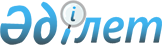 Қазақстан Республикасының Халықаралық қылмыстық полиция ұйымына (Интерпол) кiруiне байланысты шаралар туралыҚазақстан Республикасы Министрлер Кабинетiнiң қаулысы 20 шiлде 1993 ж. N 629



          Қазақстан Республикасының Халықаралық қылмыстық полиция
ұйымына (Интерпол) кiруiне байланысты Қазақстан Республикасының
Министрлер Кабинетi қаулы етедi:




          1. Қазақстан Республикасының Қаржы министрлiгi:




          - Қазақстан Республикасының Ұлттық банкiмен бiрлесiп,
Қазақстан Республикасының Iшкi iстер министрлiгiне Республикалық
валюта қорынан кiру жарнасы төлеу үшiн 69200 швейцар франкi
және 1992 жылға мүшелiк жарна төлеу үшiн 1900 швейцар франкi
мөлшерiнде валюталық қаражат бөлсiн;




          - Қазақстан Республикасының Iшкi iстер министрлiгi табыс 
еткен реквизиттер бойынша аталған соманы Интерполдың есебiне
аударуды қамтамасыз етсiн;




          - жыл сайын Интерполға мүшелiк жарнаны және есiрткiнiң 
заңсыз айналымымен күрес жөнiндегi аймақтық шараларға жыл 
сайынғы мүшелiк жарнаның 20 процентi мөлшерiндегi қосымша
жарнаны төлеуге 1993 жылы және одан кейiнгi жылдары Республикалық
валюта қорынан шетел валютасымен қажеттi қаражат қарастыратын 




болсын.
     2. Қазақстан Республикасының Iшкi iстер министрлiгi 
министрлiктiң орталық аппараты үшiн көзделген қолда бар штат
саны мен қаржы шегiнде министрлiктiң құрылымында штат саны 12
адамнан тұратын Интерполдың Ұлттық орталық бюросын (ҰОБ)
құратын болсын.
     
     Қазақстан Республикасының
         Премьер-министрi
      
      


					© 2012. Қазақстан Республикасы Әділет министрлігінің «Қазақстан Республикасының Заңнама және құқықтық ақпарат институты» ШЖҚ РМК
				